PLIEGO DE CONDICIONES PARTICULARES“CONTRATACION SERVICIO INTEGRAL DE LIMPIEZA”Artículo 1: OBJETOEl presente Pliego de Condiciones Particulares tiene por objeto la contratación del “servicio integral de limpieza”, destinado a  las  dependencias  del HOSPITAL/AREA  …..  para  cubrir las necesidades especificadas en el “Programa Prestacional del Servicio” definido  en  el Anexo I que forma parte integrante de este Pliego, según las condiciones  establecidas  en  el Pliego de Condiciones Especiales y demás documentación de la licitación, y en un todo de acuerdo a los términos del Pliego de Bases y Condiciones Generales, aprobado por Disposición DGCPyGB Nº 1534/16.A los fines de la presente  contratación  se  entenderá  que  la  expresión  “servicio  integral” incluye la organización del servicio de limpieza, el suministro de mano de obra, productos específicos para limpieza, compuestos, máquinas  y  cualquier  elemento  necesario para  el correcto desempeño del servicio.En caso de que el establecimiento sanitario los posea, el servicio objeto  de  la  contratación también comprende el mantenimiento de los espacios de accesos, veredas y jardines.Artículo 2: PLAZO DE CONTRATACIÓNEl plazo de contratación correrá desde la efectiva prestación del servicio, por el término de… (tratándose de un servicio de consumo habitual y permanente el plazo a consignar debe ser 12 meses mínimo), con opción a prórroga por un período igual  o  menor  a  favor  del  Estado,  en los mismos términos y condiciones que rigen el primer período de la contratación. Se deja aclarado que el Organismo Contratante  podrá,  durante  la  vigencia  del  contrato, ampliarlo o disminuirlo, en plazo o cantidad, hasta  un  treinta  por  ciento  (30%),  en  las condiciones y precios pactados, con la adecuación proporcional de los plazos respectivos si correspondiese.Artículo 3º - DE LOS OFERENTESPara presentar ofertas en la  presente  contratación,  el proponente  deberá  encontrarse  inscripto en el Registro Único de Proveedores  de  la  Provincia  de  Mendoza.  Sin  perjuicio  de  ello, podrán concurrir quienes, sin estar inscriptos, hayan dado inicio al respectivo trámite, el  cual deberá completarse con anterioridad al acto administrativo de adjudicación.Artículo 4: VISITALos oferentes tienen la carga de  realizar  la  visita  al lugar  donde  se  prestarán  los  servicios,  la que se cumplirá en días y horarios hábiles administrativos hasta el día anterior a la fecha de apertura, no pudiendo alegar con posterioridad desconocimiento alguno ni realizar reclamosrelacionados con las necesidades del servicio vinculadas al lugar donde el mismo habrá de cumplirse.Artículo 5: FORMA y CONTENIDO DE LA OFERTALa oferta se presentará en soporte papel, en original y duplicado, salvo que en el acto de convocatoria respectivo se haya  dispuesto  que  la  presentación de  la  oferta se realice  mediante  el sistema de compras electrónicas  de  la  Administración  Provincial.  En  cualquier  caso,  todos los documentos requeridos que el oferente deba acompañar en soporte papel, deberán ser escaneados (archivos formatos .pdf o .jpg) y adjuntados a la  oferta.  En  caso  de  que  los archivos superen el tamaño  individual  de  16  mb,  éstos  deberán  ser  comprimidos  (zipeados) en una carpeta en formato .zip.La oferta contendrá:Cotización: La cotización deberá efectuarse en moneda de curso  legal  por  precio  unitario de HORA DE SERVICIO (IVA incluido),  teniendo  en  cuenta  las  previsiones del Anexo I (Programa Prestacional del Servicio), a saber: a) el detalle y cantidad de objetivos o posiciones del servicio  requerido,  b)  la  cantidad  de  operarios  estimados para cada uno de tales objetivos, c) las horas de servicio a cumplir en cada uno de los objetivos prefijados, d) los días de prestación del servicio para cada objetivo y e ) la cantidad de  horas  mensuales  requerida,  y  cumpliendo  estrictamente  lo  establecido  en el Pliego de Condiciones Especiales. Si la oferta  debiera  presentarse  en  soporte papel, la cotización se expondrá  utilizando  la  Planilla  de  Cotización  obrante  en  el  Anexo V de este Pliego, la cual será completada sin modificar,  ocultar  y/o  eliminar  ninguna fila ni columna, respetando en un todo su formato.IMPORTANTE: Las horas previstas para el cumplimiento del servicio tienen carácter estimativo y las mismas podrán ser ajustadas en más o en menos, según lo establecido por el Art. 149° Decreto 1000/15, conforme las necesidades concretas derivadas de las exigencias del servicio.A los efectos de satisfacer el Programa Prestacional del Servicio y el Pliego de Condiciones Especiales, el oferente deberá considerar las  bajas  en  el recurso  humano que eventualmente se produzcan por cualquier causa, por ejemplo: licencias  por maternidad, vacaciones,  accidentes,  enfermedades  y  situaciones  asimilables;  de  forma tal que el número de operarios  no  disminuya  durante  la  prestación  del  servicio. Asimismo los oferentes deberán tener especial consideración, a los efectos  de  la cotización, la extensión de la jornada  completa  de  un  trabajador  afectado  a  la prestación  del  servicio  objeto  de  la  contratación,  conforme  su  duración  diaria, semanal y mensual, según la legislación laboral aplicable (incluyendo los operarios destinados a cubrir los francos de ley, en el caso de corresponder).Anexos:  Se  adjuntarán firmados  los  Anexos  II (Estructura  de Costos Operativos), III(Declaración  Jurada),  IV  (Antecedentes  de  Servicios)  y en caso  de  oferta  en soportepapel, el Anexo V  (Planilla  de  Cotización),  los  que  deberán  ser  completados  según los formularios respectivos que se adjuntan al presente Pliego.ACLARACIÓN: La Declaración Jurada del Anexo III del presente Pliego de Condiciones Particulares  reemplaza  la  presentación  de  los  pliegos;  en  consecuencia, los oferentes no deberán adjuntar dichos pliegos a la propuesta.Garantía de oferta: Según artículo 25  del Pliego  de  Bases  y  Condiciones  Generales. Se deberá tener en cuenta lo establecido en el Art. N° 30 del Pliego de Bases y Condiciones Generales.Formulario 931-AFIP de los seis (6) últimos  meses  vencidos  con  anterioridad  a  la fecha de apertura, con sus correspondientes constancias de pago.Antecedentes comprobables de prestación del servicio expedido  por  autoridad competente en  instituciones  u  organismos  públicos  de  similares  características  al servicio que se  pretende  contratar.  Los  antecedentes  serán  listados  conforme  la Planilla obrante en el Anexo IV del presente pliego indicando en forma completa la información y datos allí requeridos.Certificación emanada de  la  entidad  bancaria  con la  que  opera  el oferente,  mediante la cual ésta informe que el proponente dispone de cuentas especiales abiertas para la acreditación del pago de haberes de su personal en relación de dependencia.En caso de  revestir  el oferente la  condición de Cooperativa de Trabajo  (Ley 20337), la misma deberá acreditar el cumplimiento de lo dispuesto por la Resolución Nro 4664/2013 del INAES, adjuntando la documentación comprobatoria (en archivos escaneados .pdf) correspondiente a los seis  meses  anteriores  a la  fecha  de la  apertura  de ofertas.Artículo 6: DOCUMENTACION ADICIONALLa Comisión de pre adjudicación podrá requerir TODA la documentación que considere necesaria para evaluar las ofertas presentadas, respetando  el  pie  de  igualdad,  para  lo  cual podrá otorgar un plazo de hasta  dos (2) días  hábiles  para su presentación.  Pasado dicho  plazo sin cumplir con la misma, la comisión de pre adjudicación podrá rechazar tales ofertas.Artículo 7: CAUSALES DE RECHAZOLa inobservancia de los recaudos exigidos artículo 5º incisos a) y b),  en  este  último  caso respecto de los Anexos II, III y V, no dará derecho a la subsanación de su  omisión  o presentación defectuosa, causando el rechazo de la oferta.En relación a la omisión o presentación defectuosa de la garantía de mantenimiento de oferta  (inciso c), se estará a lo dispuesto por el Pliego de Condiciones Generales.Los demás requisitos documentales podrán ser subsanados dentro del plazo de dos (2) días hábiles a contar desde la notificación que curse la Comisión de Preadjudicación a tal efecto.Artículo 8º - EVALUACIÓN DE LAS OFERTAS - ADJUDICACIÓNLa  Comisión  de  Preadjudicación  procederá  a  evaluar,  en  primer  lugar,  la   admisibilidad formal  de  las  ofertas.  Posteriormente  indagará  la  consistencia  y  sustentabilidad  de  la  estructura de costos  del  servicio  declarada,  la  capacidad  empresaria (antecedentes  en servicios similares) y económica  (ratios  de  liquidez, solvencia y endeudamiento)  de  los  oferentes conforme la grilla de evaluación prevista en el Anexo VI del presente Pliego.Una vez calificadas las ofertas, se procederá a evaluar la conveniencia de las mismas. En esta instancia, previo a ponderar  la cotización  de  cada  oferta  con  la  respectiva  capacidad empresaria y económica de los oferentes, la Comisión de Preadjudicación podrá instar el procedimiento de mejora de  precios,  de  acuerdo  a lo  previsto  por el art.  31 inc.  a) del Pliego de Bases y Condiciones Generales.Seguidamente, se dividirá el precio cotizado (valor hora)  por el puntaje  técnico  obtenido por  cada oferente conforme la grilla establecida en el Anexo VI. El cociente que  arroje  como resultado la división será el Indicador de conveniencia que le corresponda a cada oferta. Así:Ic = Px/PtDonde:Ic	= Indicador de ConvenienciaPx	=	Precio cotizado (valor hora)Pt	=  Puntaje	técnico	según	grilla Anexo VILa adjudicación recaerá en aquella propuesta  que  demuestre  la  mejor relación entre la capacidad empresaria y económica del oferente y el precio cotizado para cumplir  con  los  servicios objeto del contrato, lo cual se determinará en función de los siguientes criterios de selección:se seleccionará en primer lugar a la oferta  que  teniendo  el  menor  indicador  de conveniencia, tenga también el mayor puntaje técnico.si las ofertas tienen el mismo puntaje técnico, se seleccionará a la oferta que  presentare  el menor Indicador de conveniencia.si la oferta que ostenta el menor indicador de  conveniencia,  no  tiene  el  mayor  puntaje técnico, se seleccionará ésta última siempre que su puntaje técnico no sea inferior  en  10  o más puntos de diferencia respecto de aquella que ostenta el  mayor  puntaje  técnico;  caso contrario, prevalecerá la oferta que tenga el mayor puntaje técnico.Artículo 9: COMUNICACIÓN DE LA ADJUDICACIONLa adjudicación se  notificará  al  interesado  al  domicilio  electrónico  manifestado  en  la  Anexo  III (Declaración Jurada de Conocimiento  y  Aceptación),  debiendo  retirar  la  respectiva  Orden de Compra dentro de los CINCO (5) DIAS HÁBILES de efectuada la notificación.Si el adjudicatario no retirase la  Orden de  Compra  en ese  plazo,  se  presumirá  que  la  misma  es de su PLENO CONOCIMIENTO.Artículo 10: OBLIGACIONES DEL ADJUDICATARIO:1°) Los empleados que la  firma  adjudicataria afecte  al  servicio,  deberán  gozar  de  aptitud legal  conforme  las  normas  vigentes  para  ser  contratados  laboralmente   por  el  adjudicatario. La firma adjudicataria tendrá a su  cargo,  con  exclusiva  relación  de  dependencia  al  personal que deberá atender todas las dependencias encomendadas, siendo  la  única  y  exclusiva responsable del cumplimiento de la legislación laboral y de higiene y  seguridad  del  trabajo vigentes, no generando vínculo alguno con la Administración  Pública.  Si  se  tratare  de Cooperativa de Trabajo deberá acreditar el cumplimiento de sus obligaciones respecto de los asociados, en los términos de la Resolución Nro 4664/2013 (o  la  que  en  el  futuro  la reemplace).2°) La firma deberá notificar a su personal en forma exclusiva su situación laboral y su total desvinculación con cada organismo contratante.3°) El organismo contratante podrá tomar vista cuando lo considere necesario de los  libros laborales o documentación que acredite el cumplimiento de las obligaciones patronales y previsionales según la legislación vigente y aplicable en la materia.4°) El personal del adjudicatario afectado  a  la  prestación  del  servicio  deberá  estar  cubierto por las contingencias de  accidentes  de  trabajo  y  enfermedades  profesionales,  de  conformidad al régimen especial previsto por la ley 24.557  y  demás  normas  reglamentarias  y complementarias. El contrato de afiliación a la  ART,  deberá  incluir  una  cláusula  especial  de  "NO REPETICION" contra la Administración Provincial.Artículo 11: DOCUMENTACIÓN A PRESENTAR AL INICIO DE LA PRESTACION DEL SERVICIODos (2) días antes de la fecha de inicio de la prestación del servicio, el adjudicatario deberá presentar ante el responsable o persona autorizada del Hospital/Área Sanitaria (......) la siguiente información:Deberá indicar nombre y apellido de la persona que servirá de interlocutor y que  represente al adjudicatario ante el Hospital/Área…..., adjuntando su DNI e indicando número de teléfono fijo y/o celular y correo electrónico de contacto.Deberá proporcionar nombre y apellido del Lic.  en Higiene  y Seguridad, que  tendrá  a  su cargo la capacitación del personal, en lo que se refiere al manejo de residuos patológicos.Deberá aportar la  nómina  completa  del  personal  que  cumplirá funciones y  sus posibles reemplazos en  el  Hospital/Área….........., incluyendo al encargado de supervisar  las  tareas,  indicando  apellido  y  nombres,  Documento  Nacional  de Identidad, edad, y horario a  cumplir.  Esta  nómina  irá  acompañada  de  fotocopia  de DNI, alta temprana en AFIP, certificado de antecedentes librado por la Policía  de Mendoza y certificados de capacitación según su función.Deberá presentar Certificado de cobertura de accidentes de trabajo y enfermedades profesionales del personal dependiente de la empresa adjudicataria,  con  copia  del contrato de afiliación a  ART,  que  incluya  la  especial cláusula  de  “NO  REPETICION” O “REGRESO” contra el Gobierno de Mendoza.Deberá acompañar Seguro de Responsabilidad Civil contra daños y perjuicios a los bienes cedidos en uso y a las personas  (personal, pacientes,  terceros),  por  la prestación del servicio en sí, por el término que dure el  contrato,  y  por  un  monto mínimo equivalente a tres meses de facturación.Deberá aportar un libro de “Legajo del Servicio” donde se registrará el inicio  de prestación del servicio y  además  se  consignarán  todas  las  “Novedades”  entre  las partes (instrucciones de servicios, llamados  de  atención,  etc.),  comenzando  por el acta de inicio de prestación del servicio (Art. 153 Decr. Nº 1000/2015). Dicho libro será firmado por la autoridad designada y  por  el  interlocutor  que  represente  al adjudicatario.Deberá aportar también un libro de  “Asistencia”  (en  caso  de  adoptarse  esta  modalidad de control horario).La falta de presentación de cualquiera de los documentos referidos en los incisos anteriores demorará el inicio de la  prestación  del  servicio  por  exclusiva  responsabilidad  de  la  empresa, sin perjuicio de las sanciones que le pudieren corresponder.Artículo 12: CESION DE RECURSOS DEL MINISTERIO A LA EMPRESAEl Hospital/Área…..............facilitará a la empresa, si  correspondiere,  por  el  término  de  duración del contrato, sin cargo, bajo inventario patrimonial y  en  el  estado  en  que  se encuentren al momento del  inicio  de  la  prestación,  los  locales,  instalaciones  y  opcionalmente los equipos y mobiliario existentes destinados al trabajo a cumplir.La empresa podrá solicitar autorización al establecimiento para efectuar cualquier tipo de modificación a los bienes cedidos en uso, a efectos  de  adaptarlos  a  un  mejor  servicio,  pero todo gasto en que incurra será a cargo de  la  prestataria.  Las  eventuales  obras  e instalaciones fijas autorizadas, tomadas a cargo  de  la  empresa,  quedarán a beneficio del Hospital/Área…........ Toda modificación de bienes cedidos en uso o la incorporación de nuevos, deberán ser registrados por la Oficina de Inventario y Patrimonio del Hospital/Área…...............La empresa podrá aceptar total o parcialmente los bienes  ofrecidos  en  uso,  quedando  a  su cargo la incorporación del equipamiento que resulte necesario para atender adecuadamente el servicio en todas sus etapas.El Hospital/Área…............... podrá realizar, en cualquier momento, un recuento físico de los elementos facilitados a la empresa adjudicataria.Artículo 13:BIENES A INCORPORAR POR LA EMPRESATodos los elementos provistos por la adjudicataria deberán tener claramente  identificado  el nombre de la empresa. Además se  labrará  un  listado  por  duplicado  de  dichos  bienes, detallando tipo de bien, marca y modelo, cantidades, estado de los mismos y todo detalle que permita identificarlos  correctamente;  quedando  una  copia  del  mismo  en  poder  de  la  Oficina de Inventario y Patrimonio del Hospital/Área…...............Artículo 14: CLÁUSULA DE INDEMNIDADEl Adjudicatario se  obliga  a  mantener  indemne  al  Organismo  Contratante  por  cualquier reclamo de cualquier naturaleza, daño o responsabilidad de cualquier tipo, ya sea  de  manera judicial o extrajudicial,  entablada  por  cualquier  persona  pública  o  privada,  humana  o  jurídica, o dependientes de la empresa. Esta responsabilidad que se mantendrá aún  concluida  la contratación y se extenderá a indemnizaciones, gastos y costas, sin que la enunciación  sea limitativa.Artículo 15:CONTROL DEL CUMPLIMIENTO DEL CONTRATOSin perjuicio de las atribuciones que la normativa vigente acuerda  al Órgano Rector  de Contrataciones de la Administración Provincial, el control  específico  del  cumplimiento  del contrato estará a cargo de un responsable autorizado  por  el  organismo  contratante,  el  que  tendrá las siguientes funciones:Control del cumplimiento de las tareas específicas contratadas.Control del presentismo del personal.Control de documentación del personal.Informe sobre irregularidades  o  incumplimientos  en  la  prestación  del  servicio  que pudieran dar lugar a descuentos o sanciones.El control se realizará, como mínimo, de las siguientes formas:Control de la prestación: La autoridad responsable de la repartición  deberá realizar:Control concomitante: se verificará en el momento en que  se  efectúe la  limpieza, dejando expresa constancia del cumplimiento en el uso de los elementos e implementos requeridos en el presente pliego y ofrecidos por la adjudicataria. Las observaciones se asentarán en el Libro de Novedades.Control de resultados: se efectuará una vez realizada la limpieza mediante losprocedimientos que en cada caso corresponda. Las observaciones se  asentarán  en el Libro de Novedades.Control del personal  y  del cumplimiento  horario: La autoridad  responsable de  la repartición deberá:Constatar la identidad del personal de la empresa de limpieza de acuerdo a la nómina entregada por el proveedor. En caso  de  producirse  altas/bajas  o  reemplazos, por cualquier motivo, la empresa deberá informar tal situación de manera inmediata, cumpliendo con la entrega de la documentación requerida en los artículos anteriores.Llevar registro de asistencia del personal de la empresa contratada, ya sea en sistema digital o en libros de  actas,  indicando horario de  entrada y salida. En caso de que el registro sea a través de  libro  de  actas,  el  mismo  deberá  indicar  fecha, nombre, horario de entrada y de salida y ser firmado por cada persona que prestó el servicio, diariamente. Asimismo, el libro de actas deberá ser rubricado, foliado  e  intervenido diariamente por la autoridad de la repartición o personal encargado que se designe en la misma. Este instrumento permanecerá en todo momento en la sede el organismo contratante, custodiado por el responsable designado.En todos los casos, el Organismo Contratante podrá efectuar controles adicionales a los aquí establecidos.Las irregularidades detectadas al efectuar cualquiera de los controles referidos, así como el incumplimiento a  las  obligaciones  establecidas  en  los  Pliegos  y  demás  documentación  que rigen la contratación, deberán ser consignadas por escrito y notificadas a la empresa.Artículo 16: FACTURACIÓNSe facturará la prestación del servicio en forma mensual (mes vencido) y a nombre de  la  repartición que se especifique en la Orden de Compra, acompañada de la siguiente documentación:Copia de la Orden de Compra sellada, la que será autenticada por la autoridad competente que recibe el servicio.Nómina del personal que prestó el servicio en el período facturado.Certificado de cobertura A.R.T. en donde se detalle el personal asegurado.Formulario 931 con comprobante de pago, correspondiente al personal que  prestó  servicio en el mes que se factura.Acreditación del pago de sueldo del personal que prestó servicio en el  mes  que  se factura, conforme al Art.  124  de  la  Ley  20.744,  modif.  y  normativas complementarias.Reporte de las horas de servicios cumplidas emitido por el medidor que disponga el Organismo Contratante; en su defecto Planilla de Control  de horas. El reporterespectivo estará firmado por el responsable del control del servicio designado por el Organismo Contratante.Artículo 17:RECEPCIÓN Y CONFORMIDAD DE FACTURALas facturas se presentarán en la repartición que  especifique  el  Pliego  de  Condiciones Especiales u Orden de Compra correspondiente.La autoridad competente del Organismo Contratante procederá a prestar la conformidad a la factura dentro de  los  dos días  hábiles  de  recibida  la  misma,  salvo  que no  se haya  completado la presentación de toda la documentación requerida por  el  artículo  anterior,  en  cuyo  caso deberá notificar al proveedor dentro del mismo plazo, a efecto de que subsane la información faltante. Los plazos que rigen para el pago de  la  factura  no  comenzarán  a  computarse  hasta tanto no se complete toda la documentación,  siendo  el  atraso   imputable  solamente  al proveedor.Artículo 18:FORMA Y LUGAR DE PAGOEl pago del servicio se realizará dentro del plazo estipulado por el artículo 153 del Decreto 1000/15, o de la norma que lo sustituya en el futuro; el  mismo  se  ejecutará  mediante transferencia bancaria a la cuenta designada por el Adjudicatario.Artículo 19: DETERMINACIÓN DEL PRECIO DEL SERVICIO.Durante la ejecución del contrato,  el  precio  del  servicio  será  determinado  tomando  como  punto de partida el valor de la cotización que el  adjudicatario  haya  fijado  en  su  oferta económica, el cual se desagregará en los elementos o componentes que se  exponen  en  el siguiente Cuadro de Incidencia para Determinación de Precios:En caso de producirse variaciones económicas  correspondientes  al  rubro  RECURSO HUMANO y que surjan de los aumentos de remuneraciones convenidos en los  Acuerdos Salariales que rijan la actividad, la determinación reflejará el aumento efectivo del costo que experimente el adjudicatario en dicho rubro.En los demás rubros, el adjudicatario sólo tendrá derecho a una adecuación de precios, en la medida que se acrediten los extremos exigidos por el art. 150 del Decr. 1000/2015  o  la normativa que se dicte en su lugar en el futuro.A los efectos de la determinación, se procederá de la siguiente forma:El proveedor deberá presentar la solicitud correspondiente por Mesa de Entrada del Hospital/Área …....... La presentación podrá realizarla  a  partir  del  mes  siguiente  al que se produzca la variación  en material salarial. En el supuesto de que  este  pedido se efectúe en meses posteriores,  la  determinación  del nuevo  precio  regirá  a partir  de la fecha de la solicitud.El proveedor deberá acreditar la vigencia del Acuerdo Salarial que rige al personal afectado a la prestación del servicio, acompañando copia del instrumento correspondiente.El proveedor deberá acreditar que está cumpliendo con el pago del/los aumento/s salariales previstos en el Acuerdo.La primera  solicitud  de  adecuación sólo  podrá  ser presentada en un plazo  no  menor  a tres (3) meses desde la fecha de apertura de las ofertas.El pedido del adjudicatario podrá realizarse exclusivamente durante la vigencia del contrato; caso contrario, toda presentación que a esos fines se efectúe una vez concluido el contrato, será rechazada in limine.La determinación del  nuevo  precio  regirá  a  partir  de  la  fecha  de  la  solicitud realizada por el proveedor.Artículo 20:CESIÓN DEL CONTRATOLa firma adjudicataria no podrá asociarse a  otra  persona  humana  ni  jurídica,  ni  ceder  el contrato total o parcial, ni sub-contratar con terceros,  sin la previa autorización del Organismo Contratante, y  con  sujeción  a  los  recaudos  previstos en  la  normativa  vigente (Decr. Nº 1000/2015).Artículo 21: RESCISIÓNEl Organismo Contratante se reserva el derecho de rescindir la contratación por razones de oportunidad, mérito o  conveniencia,  sin  derecho  a  reclamo  alguno,  ni  indemnizaciones, debiendo comunicar dicha decisión  al  proveedor  adjudicatario  con  treinta  (30)  días  corridos de anticipación.Artículo 22: SANCIONES – MULTASSi la firma adjudicataria incurriera en el incumplimiento de las obligaciones estipuladas en la contratación se hará pasible de las  penalidades  y/o  sanciones  establecidas  en  el  artículo  154 del Decreto 1000/15.Sin perjuicio de ello, se aplicarán en especial las siguientes penalidades:Por la suspensión total o parcial de la prestación del servicio, en forma temporaria o permanente, una multa equivalente a tres (3) días de facturación, correspondiente al mes que se produzca y por cada día de incumplimiento.Las irregularidades en la calidad de la  prestación,  ya  sean por deficiencia  o  escasez de los materiales utilizados en la limpieza de los espacios  físicos,  o  por  razón  de  la actuación del personal  encargado  de  realizarlas,  se  aplicará una  multa  equivalente  a dos (2) días de la facturación correspondiente al mes de la falta y por cada infracción.Por incumplimiento en el horario para la limpieza general y particular,  se  aplicará  una multa equivalente a dos (2) días  de  la  facturación  correspondiente  al mes  de  la  falta, por cada infracción.ANEXO I – PROGRAMA PRESTACIONAL DEL SERVICIO (CUADRO EJEMPLIFICATIVO)En el presente se describen las especificaciones puntuales del servicio objeto de la contratación:ANEXO II ESTRUCTURA DE COSTOS POR OPERARIO AFECTADO AL SERVICIOGobierno de MendozaMinisterio de Salud, Desarrollo Social y DeportesIMPORTANTE: Los oferentes no podrán omitir considerar los ítems detallados en el Rubro “Mano de Obra” previstos en la Estructura de Costos, debiendo respetar a este efecto las normativas laborales vigentes como asimismo el Convenio Colectivo de Trabajo que  rige  la actividad en la Provincia de  Mendoza  y  el/los  respectivos  Acuerdos  Salariales  aplicables durante la vigencia de la Contratación; caso contrario será desestimada la oferta.ANEXO IIIDECLARACIÓN JURADA DE CONOCIMIENTO Y ACEPTACIÓN DE PLIEGOSANEXO IV ANTECEDENTES DE SERVICIODeclaro bajo juramento que los siguientes son mis antecedentes de servicios similares al del objeto dela presente contratación:IMPORTANTE: Deberá completarse la DDJJ adjuntando a la misma (archivos escaneados extensión .pdf) los respectivos certificados de prestación de servicios emanados de los Comitentes.ANEXO VPLANILLA  DE COTIZACIÓN(Acompañar  firmada   sólo en la presentación de  ofertas en soporte papel)MONTO   TOTAL: PESOS………….………………………………………………….…………………………………………………………………………………………………………Firma del proponente	..............................................................ANEXO VIPLANILLA DE PUNTAJE EVALUACIÓN DE OFERTAS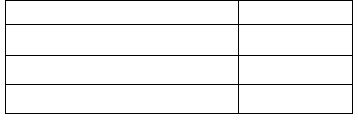 Antecedentes: El oferente que acredite la mayor cantidad de antecedentes de cumplimiento satisfactorio de servicios similares al del objeto de la presente licitación, durante  un  período  igual o mayor al de la vigencia establecida para esta contratación (12 meses) obtendrá el máximo puntaje. El orden de mérito para las demás ofertas se determinará conforme la  regla  de  proporcionalidad,  en función de los antecedentes acreditados en cada  caso.  Las  ofertas  que no acrediten antecedentes de las características y antigüedad exigidas serán calificadas en el rubro sin puntaje (cero).Capacidad Económica: La evaluación se hará ponderando los ratios de la planilla inserta en el presente apartado. El oferente que, conforme la información y documentación económica y financiera obrante en el Registro Único de Proveedores, obtenga los índices mayores en los ratios de liquidez corriente y solvencia, será calificado con el mayor  puntaje  previsto.  El  orden  de  mérito  para  las demás ofertas se determinará conforme la regla de proporcionalidad, en función de los índices de evaluación obtenidos en cada caso.En el caso del ratio de endeudamiento, se asignará el mayor puntaje al oferente que obtenga el menor valor como resultado del ratio. El orden de mérito para las demás ofertas se determinará conforme la regla de proporcionalidad, en función de los índices de evaluación obtenidos en cada caso.RUBROPORCENTAJE (%)INCIDENCIAVALOR MENSUALDEL SERVICIORECURSO HUMANO60INSUMOS20OTROS20TOTAL100OPERARIOS YOPERARIOSPOSICIONESHORAS DEOPERARIOSY HORASTOTALU OBJETIVOSSERVICIOY HORAS DEDEHORAS DEDELLUNES ASERVICIOSERVICIOSERVICIOSERVICIOVIERNESSÁBADOSDOMINGOSMENSUALESCONCEPTOIMPORTE%JORNALES (Jornada de 8hs.)Adicional No RemunerativoAsistencia PerfectaCargas Sociales PrevisionalesCargas Sociales Obra SocialS.A.C. (8,33%)Cargas Sociales s/ S.A.C.Vacaciones (4,16% del salario-jornales)Cargas Sociales s/ VacacionesSeguros (ART + Seguro Obligatorio)Aportes SindicalesSUB-TOTAL 1 (MANO DE OBRA)ROPAINSUMOS-MATERIALESAMORTIZACION DE MAQUINARIASGASTOS DE ADMINISTRACIONSUPERVISIONMOVILIDAD, COMBUSTIBLES, VIATICOSVARIOSSUB-TOTAL 2 (GASTOS GENERALES)TOTAL DE MANO DE OBRA(Subtotal 1)+ GASTOSGENERALES (Subtotal2)GANANCIASTOTAL GENERALIVA 21% ( s/ total General)ING. BRUTOS MZA. ( s/ total General)IMPUESTO DE SELLOS (s/ total General)TOTAL GENERAL CON IMPUESTOS100Obje to de la contratación ………...……………………………………………………………………….Obje to de la contratación ………...……………………………………………………………………….Obje to de la contratación ………...……………………………………………………………………….Ape llido y nombre o Razón Social…...……………………………………………………………………Ape llido y nombre o Razón Social…...……………………………………………………………………Ape llido y nombre o Razón Social…...……………………………………………………………………Domicilio……………………………...……………..Domicilio……………………………...……………..Teléfono…..………………………………………C.U.I.T.…………………………………Nº Proveedor de l Estado………………………….Nº Proveedor de l Estado………………………….CONOCIMIENTO DE PLIEGOS: En mi carácter de representante legal de la firma, manifiesto expresamente haber tomado conocimiento de los Pliegos de Bases y Condiciones Generales, Particulares, Especiales, Anexos y Circulares aclaratorias, aceptando las condiciones de los mismos en su totalidad.DECLARACIONES: Declaro:No estar comprendido en ninguna de  las  causales  de  prohibición  y/o incompatibilidad  para  inscribirse en R.U.P., indicadas en el Art. 135º del Decreto 1.000/15.Que toda la documentación acompañada en la oferta es auténticaQue conozco el ámbito y lugar de prestación de los servicios que integran el objeto del contrato, como asimismo el Plan Prestacional del Servicio previsto por el Anexo I del Pliego de CondicionesParticulares.COMUNICACIÓN FEHACIENTE DE CORREO ELECTRÓNICO: Asimismo denuncio como domicilio                                electrónico                           el/los                             siguiente/s	correo/s electrónico/s	, y acepto que  me  sean notificadosallí    todos    los    actos    administrativos    relacionados    con   la    presente    licitación,    quedando   bajo miresponsabilidad el control periódico del/los correo/s aquí detallados y denuncia de su cambio.DOMICILIO: Declaro a todo efecto derivado del procedimiento licitatorio, en su caso, de la contratación ulterior mi domicilio legal (Gran Mendoza) que queda fijado en:……………………………………..............................................................(indicar calle, Nº,Departamento, Provincia, C.P.).NOTA: Sr. Proveedor recuerde, 48 (cuarenta y ocho) horas hábiles previas a la presentación de su oferta, consultar el sitio www.compras.mendoza.gov.ar y/o dirigirse al organismo licitante a fin de cotejar la documentación de la contratación (Pliegos, Circulares, Notas Aclaratorias).MENDOZA,……………………………………………………..……..	……………………….……… Firma		Aclaración y CargoINSTITUCIÓN U         ORGANISMOVIGENCIA DEL CONTRATONOMBRE DEL REPRESENTANTE (CONTACTO)TELÉFONODIRECCIÓN  DE CORREO ELECTRÓNICORenglónInsumoCantidad mensual (horas) estimadaCantidad total (horas) estimadaPrecio Unitario (HORA)MONTO MENSUALMONTO TOTAL1SERVICIO INTEGRA L DE LIMPIEZARUBROPUNTOSANTECEDENTES50CAPACIDAD ECONÓMICA50PUNTAJE TÉCNICO TOTAL100ÍndicePUNTAJEMÁXIMOLiquidez corrienteActivo Corriente(AC)Pasivo Corriente(PC)AC-PC30SolvenciaActivo Corriente(AC)Activo no Corriente(ANC)Pasivo Corriente(PC)Pasivo no Corriente(PNC)(AC+ANC) / (PC+PNC)10EndeudamientoPasivo Corriente(PC)Pasivo no Corriente(PNC)Patrimonio Neto (PN)(PC+PNC)/(PN)10